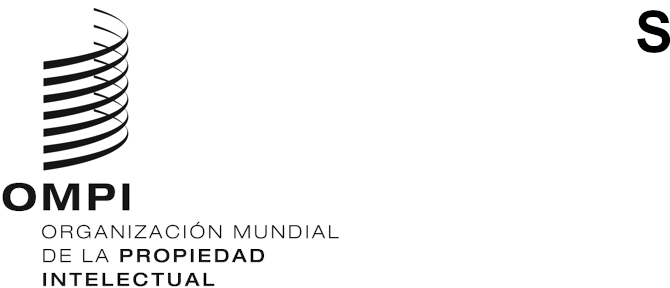 cdip/27/1 prov. 2ORIGINAL: inglésfecha: 5 de OCTUBRE de 2021Comité de Desarrollo y Propiedad Intelectual (CDIP)Vigesimoséptima sesión
Ginebra, 22 a 26 de noviembre de 2021PROYECTO DE ORDEN DEL DÍApreparado por la SecretaríaApertura de la sesiónElección de la MesaAprobación del orden del díaVéase el presente documentoAcreditación de observadoresVéase el documento CDIP/27/3Declaraciones generalesSupervisar, evaluar y examinar la aplicación de todas las recomendaciones de la Agenda para el Desarrollo y presentar informes sobre la marcha de esa labora)	Informes sobre la marcha de la ejecución de proyectosVéase el documento CDIP/27/2b)	Informe de finalización del Proyecto sobre la gestión de la propiedad intelectual y la transferencia de tecnología: fomentar el uso eficaz de la propiedad intelectual en los países en desarrollo, países menos adelantados y países con economías en transiciónVéase el documento CDIP/27/4c)	Informe de evaluación externa e independiente del Proyecto sobre la gestión de la propiedad intelectual y la transferencia de tecnología: fomentar el uso eficaz de la propiedad intelectual en los países en desarrollo, países menos adelantados y países con economías en transiciónVéase el documento CDIP/27/56.i)	Asistencia técnica de la OMPI en el ámbito de la cooperación para el desarrollo-	Futuros seminarios webVéase el documento CDIP/26/6Examen del programa de trabajo relativo a la aplicación de las recomendaciones adoptadasa)	Propuesta revisada de proyecto relativo a la identificación y utilización de las invenciones que están en el dominio públicoVéase el documento CDIP/27/6b)	Propuesta revisada de proyecto presentada por el Brasil sobre el empoderamiento de las pequeñas empresas mediante la PI: desarrollo de estrategias de apoyo a las indicaciones geográficas y las marcas colectivas en el periodo posterior al registroVéase el documento CDIP/27/7Propiedad intelectual y desarrollo-	La función de los centros de apoyo a la tecnología y la innovación (CATI) como catalizadores de la transferencia de tecnología: oportunidades y desafíosLabor futuraResumen de la presidenciaClausura de la sesión[Fin del documento]